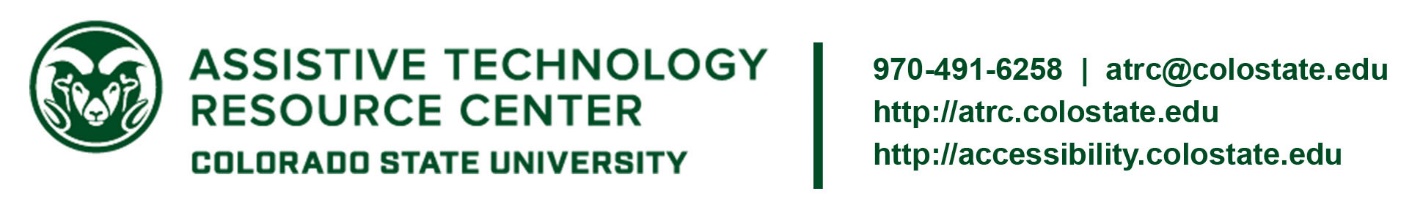 Assistive Technology at CSUAT Software Included in our Standard PC BuildReading SupportAdobe Acrobat ProfessionalBalabolka (Free)Central Access Reader (CAR) (Free)Kurzweil 3000NaturalReader (Free)Open Dyslexic font (Free)RapidReader ProRead&WriteText AloudWriting SupportDragon NaturallySpeakingGrammarlyKurzweil 3000Open Dyslexic Font (free)Read&WriteWordQNote-Taking SupportEvernote (Free)Livescribe Echo Desktop (Free)Microsoft OneNoteSonocent Audio Note-TakerMath SupportCentral Access Reader (CAR) (Free)EquatIOStudy SupportKurzweil 3000Read&WriteTime Management & OrganizationBreakTaker (Free)DropboxEvernote (Free)Focus Booster (Free)Google Drive DesktopTomightyLow Vision and Blindness SupportDolphin EasyReaderFusionJAWSOpenBookZoomTextScreen ModificationsssOverlay (Free)VuBar (Free)WindowShades (Free)Standard Build LocationsComputers are available in the following locations for students who are registered with the ATRC. Low Vision and Blindness AT RoomRoom 179 in Morgan Library is equipped with extra equipment for low vision and blindness (in addition to the standard build).Digital CCTV Magnifier with Speech80 Cell Refreshable Braille DisplayDuxbury Braille Translation softwareJuliet Pro EmbosserMobility AT RoomRoom 180 in Morgan Library is equipped with extra equipment for students with mobility impairments (in addition to the standard build).Buddy Gooseneck MicrophoneKensington Trackball MouseProximity Door OpenerMac KeyboardAT Hardware The ATRC has a variety of hardware options that can be checked out to students or placed in a campus location depending on need. Availability is limited, so check with your ATRC service provider. Examples include (but are not limited to):Epson Scanners – Available in all Morgan Library AT RoomsAlternative keyboards, mice and other alternative access accessoriesErgonomic keyboards, mice and other ergonomic accessoriesMagnifiersDigital voice recordersLivescribe SmartpensDaisy / Audio book playersOther AT Software on CampusBelow is a list of locations that have AT software available without using our Standard Software Build. Morgan Library – All CSU StudentsPCs – Library Public LabKurzweil 3000Open Dyslexia FontRead&WritessOverlayVuBariMacs – Library Public Lab (10)All iMacs in the public walk-in lab have the following software installed:Kurzweil 3000 NaturalReader (Free)Open Dyslexic Font (Free)Read&Write Screen Shades (Free)Checkout Mac Laptops (126)Macbooks are available for checkout for a period of 6 hours at Morgan Library. The following AT software is installed on all checkout Mac laptops:Kurzweil 3000 NaturalReader (Free)Open Dyslexic Font (Free)Screen Shades (Free)Checkout iPads (70)iPads are available for checkout at Morgan Library for a period of one week. The following AT apps are installed:ClaroPDFGoogle DriveiCam MagnifierInspiration MapsLearning Ally Notability Study BlueVizWiz Voice Dream ReaderLSC / Behavioral Science Building Laptops – All CSU StudentsLaptops are available for checkout to all CSU students through the Undeclared Technology Resource Center for a period of 6 hours, weekdays. Student IDs are required for checkout. The laptops can be taken anywhere.LSC: Located in the Lower Level LSC near the Career Center. BSB: Located next to the coffee bar. LSC/BSB PC Laptops Central Access Reader (CAR)Kurzweil 3000Open Dyslexic Font (Free)Read&WriteLSC/BSB Mac LaptopsTwo Mac laptops have the following software installed. Request a Macbook with AT software.Open Dyslexic Font (Free)Kurzweil 3000 for MacRead&Write for MacScreen Shades (Free)Shades (Free)AAC (Academic Advancement Center) – Eligible Students (10)Software on all 10 desktop computers in the lab (in addition to the computer with the full AT software build):Read&WriteKurzweil 3000 ALVS (Adult Learners and Veteran Services) – Eligible Students (6)Software on all 6 desktop computers in the lab (in addition to the computer with the full AT software build):Read&Write Kurzweil 3000 Anderson Academic Center – Athletics Students (1)Read&Write is installed on all computers in the lab. Other software is on one desktop computer in the office (more available by request).Read&WriteKurzweil 3000Dragon NaturallySpeakingPACe Program (Math)One computer in the quiet testing room is available with the following software. (Note that most PACe content is not yet compatible with the software. Request alternate format in advance if needed):Central Access Reader (includes math support for Word Documents created with MathType)Dragon NaturallySpeakingJAWS (includes Math support when used with IE)nvda (includes Math support when used with Firefox)ZoomTextRead&Write – General Lab AvailabilityRead&Write is installed in several labs across campus. Check at your College lab or laptop checkout program for availability. Participating labs are found in: EngineeringHealth & Human SciencesMorgan LibraryNatural SciencesVet Med & Biomedical Sciences Other Locations by RequestSoftware and hardware can also be made available in other locations (e.g. a college lab), based on student need. Please contact the ATRC at 970-491-6258 or atrc@colostate.edu if you have a need that is not met by the locations listed above.AT Software for Your Home ComputerLicenses Available for Student Take-Home UseContact your ATRC Service Provider about installing our licensed software on your home computer. Both Mac and PC versions are available. Some restrictions apply: Software available includes: Read&Write, Kurzweil, Sonocent, Mindview, Grammarly, ZoomText, JAWSHardware must meet minimum requirements on the checklist.The computer must be free of viruses and malware, and be functioning normally.Microsoft Office and Adobe Reader must be installed before you bring your computer to us (both Mac and PC). Other software such as Open Office is not guaranteed to be compatible. Students can install Microsoft Office through CSU licensing. Instructions are at Office 365 for Students (http://www.acns.colostate.edu/O365).Adobe Reader is free to download from Adobe’s website (http://get.adobe.com/reader/).ATRC Software must be returned when you are no longer an active student at CSU.LocationEligibilityType# ComputersMorgan Library AT Rooms 179-184 (Rm 184 is not exclusive to ATRC)ATRC Students (ID card access required)Desktop + Scanner6AAC Tutoring Lab (Gibbons)AAC RegisteredDesktop1ALVS (Lory Student Center)ALVS RegisteredDesktop1SDC Testing Alternate TestingDesktop9